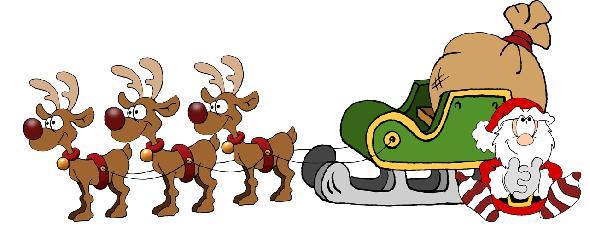 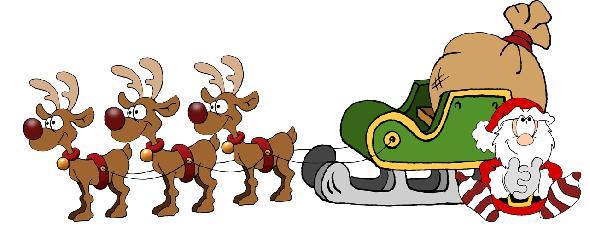 Liebe SVE – Kinder,liebe Schülerinnen und Schüler,es ist eine verrückte Zeit, findet ihr nicht auch? Wir haben in diesem Jahr viele Dinge nicht machen dürfen, die uns immer so viel Spaß gemacht haben. Wir durften nicht schwimmen gehen, nicht Sport machen, nicht singen und musizieren und nicht so feiern wie wir es gewohnt sind. Statt dessen mussten wir lange Zeit zuhause bleiben und dort unsere Schularbeiten erledigen, durften nur einzelne Freunde treffen oder eine Zeit lang gar nicht aus dem Haus gehen. Seit September dürfen wir zwar alle in die Schule gehen, aber es ist total anders. Wir müssen eine Maske tragen, wir dürfen nicht in Teams und Gruppen zusammen arbeiten und wir müssen Abstand halten. Das Schulfrühstück ist anders als sonst, in der Glogauer Straße gibt es gar keins, auch keinen Pausenverkauf. Das ist alles sehr, sehr schade, aber wie ihr ja wisst, muss das sein. Seit März haben wir in Deutschland und auf der ganzen Welt dieses Corona-Virus. Dieses kann sehr gefährlich werden, wenn man sich damit ansteckt. Vor allem für ältere Menschen.  Wir helfen alle mit, dass so wenig Menschen wie möglich angesteckt werden. Einige aus unserer Schule haben sich schon angesteckt und das haben zum Glück gut überstanden.  Ihr alle ward in den letzten Monaten ganz tapfer. Ihr habt euere Masken getragen, auch wenn das oft sehr lästig war, ihr habt Abstand gehalten, ihr habt fleißig Hände gewaschen und ihr habt mit eueren Lehrkräften die notwendigen Regeln besprochen und zum größten Teil eingehalten. Dafür möchten wir, die Lehrerinnen und Lehrer und auch wir aus der Schulleitung, uns bei euch bedanken. Ihr ward wirklich toll!Wie ihr ja sicher gehört habt, habt ihr ab Mittwoch, den 16.12.2020 eine Woche lang wieder Zuhause–Unterricht. Euere Gruppenleiterinnen und euere Lehrerinnen und Lehrer geben euch wieder Arbeiten mit oder verschicken übers Internet die Aufgaben. Diese sollt ihr bis zum 23.12.2020 erledigen. Leider fallen dann auch unsere Weihnachtsfeiern aus. In der Salzbrunner Straße waren die Weihnachtsfeiern für den 18.12. geplant. In der Glogauer Straße hat die SMV Weihnachtsbuden aufgebaut. Jede Klasse sollte in dieser Woche dort ein bisschen feiern. Liebe Kinder und Schülerinnen und Schüler, seid nicht traurig, denn wir holen diese Feiern nach. Sobald wir im Januar wieder in die Schule dürfen, feiern wir ein Winter–Wiedersehen–Fest mit jeder SVE-Gruppe und Klasse. Ab 23.Dezember sind Weihnachtsferien. Auch diese sind nicht so wie sonst. Ihr sollt euch auch in den Ferien mit möglichst wenig Leuten treffen und lieber viel zuhause bleiben. Bitte macht das auch. Dass ihr an Silvester dieses Jahr keine Böller anzünden dürft, ist nicht schön, aber es ist notwendig. Nächstes Jahr geht das bestimmt wieder.Wir wünschen euch schon heute schöne Ferien. Bitte haltet euch an die Regeln und bleibt viel zuhause. Falls es dir in den Ferien schlecht geht und du Angst bekommst, kannst du diese Nummer anrufen: 116111 Viele Grüße von eueren Lehrerinnen und Lehrern und von Frau Döllinger, Herrn Richter und Frau Falk